В работе по обучению детей правильному звукопроизношению хорошо помогают различные тренировочные упражнения, такие как:- Артикуляционные гимнастики и упражнения.- Чистоговорки- Скороговорки Скороговорки и чистоговорки - улучшают работу артикуляционного аппарата и помогают преодолевать косноязычие, способствуют выработке ясной четкой дикции, тренируют фонематический слух. Скороговорку следует 2-3 раза прочесть ребенку. Попросить повторить ее. Затем предложить прочесть быстрее, еще быстрее, очень-очень быстро.  Представляю Вашему вниманию чистоговорки и скороговорки для закрепления свистящих звуков.[С]
Са-са-са – бегает лиса.Са-са-са - в лесу бегает лиса. Со-со-со – мне дали колесо.Со-со-со - у машины колесо.Су-су-су - было холодно в лесу.Сы-сы-сы – тикают часы.Сы-сы-сы – растрепались волосыАс-ас-ас – съели жёлтый ананас.Ос-ос-ос – а за ним и абрикос.Ус-ус-ус – у обоих сладкий вкусЕс-ес-ес – забрели в сосновый лес.Ис-ис-ис – повстречался рыжий лис.Яс-яс-яс – мы пустились дружно в пляс.Ас-ас-ас – свет в окне погас.Ус-ус-ус – на елке много бус.Ыс-ыс-ыс – такса ловит крыс.Скороговорки1. У Сони и Сани в сетях сом с усами.2. У Саньки новенькие санки.3. У маленькой Сани сани едут сами.4. У маленькой Сани перевернулись сани.6.  На острую косу много покосу.7.  Был бы покос, да настал мороз.8.  Мы гуляли в лесу и видели лису.[З]За-за-за – на лугу стоит коза.
За-за-за – вечером была гроза.Зы-зы-зы – утащили мы тазы.Зо-зо-зо – нам с тобой повезло.Зу-зу-зу – розу я тебе везу.Зу-зу-зу – маме зонтик привезуЗы-зы-зы – испугались мы грозы. Зи-зи-зи – и нам быстро привези
Зой-зой-зой – бежит козленок за козой..Скороговорки 1. У зайки Бубы заболели зубы.2. У маленькой Зины бузина в корзине.3. Захар змея запускает, Зоя с зайкою играет.4. Зоя - зайкина хозяйка, спит в тазу у Зои зайка.5.  Вот весёлая затея - запускать на нитке змея.6.  Зонного зайку зовут Зазнайкой.7.  Все идут с базара, а Назар - на базар.[ Ц ]
Ец, ец, ец - удалой боец.
Тец, тец, тец - научил отец.
Вец, вец, вец - опытный пловец.
Рец, рец, рец - открывать ларец.
Нец, нец, нец - маленький птенец.Ца-ца-ца – все собрались у крыльца.Цо-цо-цо – у нас новое крыльцо.Цу-цу-цу - рады новому крыльцу.Це-це-це – посидим мы на крыльце.Скороговорки1.  Цапля цокала птенцу: цаплям серый цвет к лицу.2.  Цыплёнок цепко цепляется за цепь.3.  Бегают две курицы по зелёной улице.4. Стоит цапля у болотца, улыбается, смеётся.5.  Наклонись к корытцу водицы напиться.6.  Курица снесла яйцо под крыльцо.МБ ДОУ «Шуйский детский сад»Информация  для родителей«Чистоговорки и скороговорки для автоматизации свистящих звуков»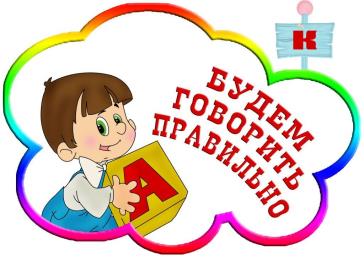 Подготоаила: учитель-логопед Кукушкина М.Н.с. Шуйское